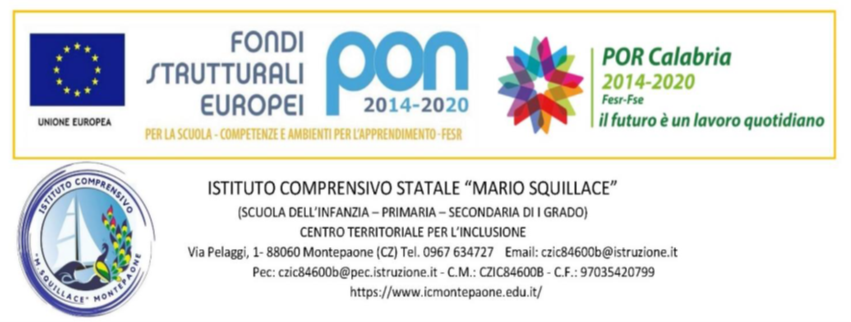 Manifestazione Finale Progetto Sportivo “Il Piano delle Arti”       Al Dirigente Scolastico dell’I.C.“Mario Squillace” di Montepaone
I sottoscritti __________________________________________________ 	 genitori/tutori dell’alunno/a	 	_________frequentante nel corrente anno scolastico 2022-2023 la classe____________________________ del plesso di ______________________________________AUTORIZZANOIl/la proprio/a figlio/a a partecipare alla manifestazione conclusiva del Progetto “Il Piano delle Arti” che si terrà presso I.T.T.“Malafarina” di Soverato il giorno 7 Giugno dalle ore 11.00 alle ore 13:00 circa. Gli stessi autorizzano l’uscita didattica con l’uso del Pulmino accompagnati dalla docente Procopio Francesca. Data, ……………………………..                                                                            Firma dei genitori______________________________________________________________________________________